中国矿业大学一般合同订立审查审批表承办人：        电话：        填报日期：      年   月   日注：本表可以加页，双面打印，按照流程顺序填写。填 表 说 明（注：本部分内容实际打印时请删除）一、合同的一般审核审查流程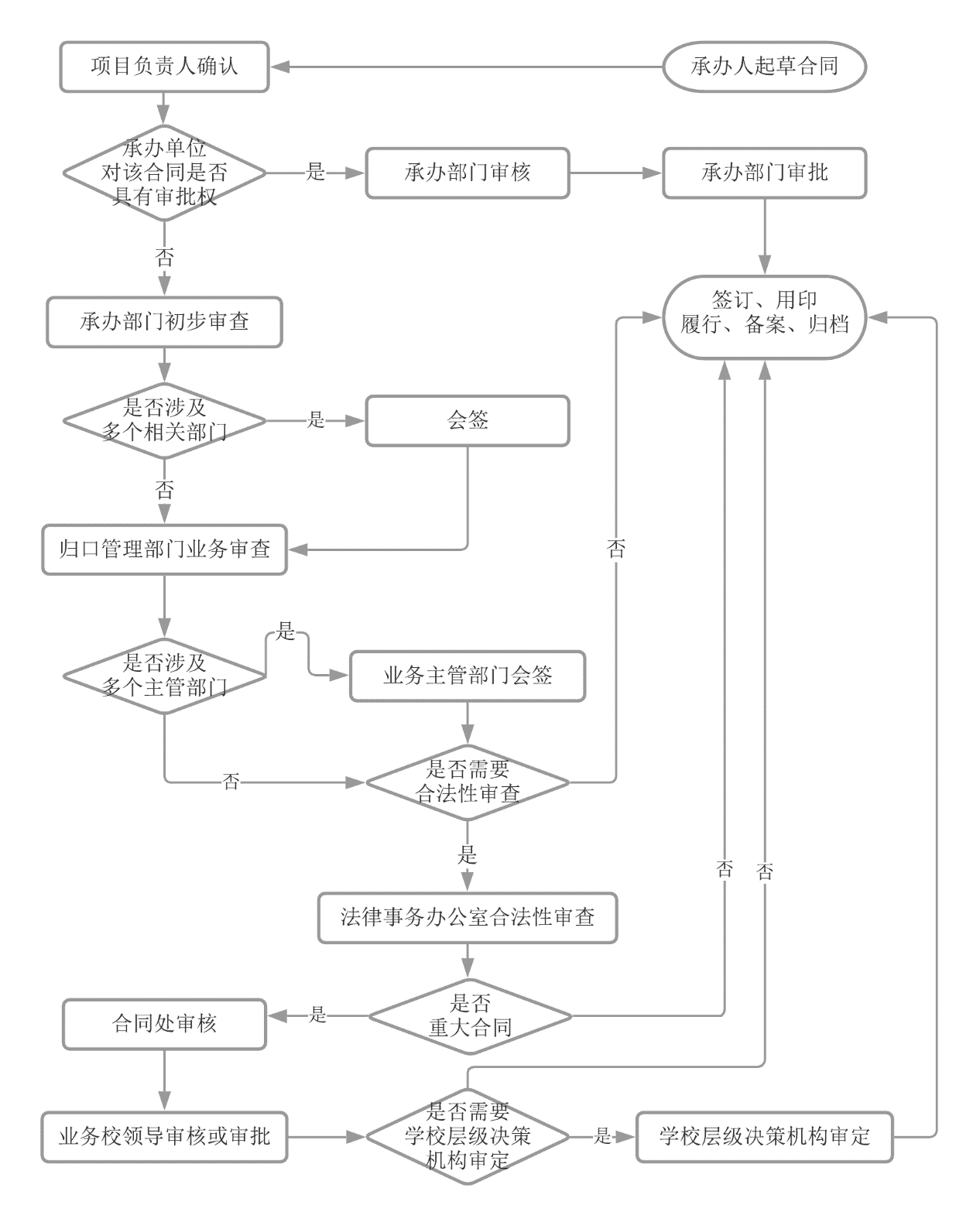 二、重大合同和一般合同的界定合同按照性质、重要程度和标的额大小，分为重大合同和一般合同。下列合同属于重大合同：（一）校级层面的战略合作协议； （二）申请成立法人或其他社会组织所签订的合同；（三）对外设立产学研合作机构或重大项目所签订的合同；（四）涉及学历学位的教育培养类合同；（五）投资合同、借贷合同；（六）涉外及涉港澳台合同；（七）合同标的额200万元人民币以上的货物、服务采购合同，300万元人民币以上的修缮装饰工程合同，1000万元人民币以上的建设工程施工合同；（八）合同标的额1000万元人民币以上的自然科学横向科研合同及200万元人民币以上的自然科学科研外协合同，200万元人民币以上的人文社会科学横向科研合同及40万元人民币以上的人文社会科学外协合同；（九）合同租赁面积超过500平方米、租赁期限超过5年或租金年收益达到100万元人民币以上的房屋租赁合同，合同标的额50万元人民币以上的大型仪器设备对外共享服务合同；（十）合同标的额10万元人民币以上的对外捐赠合同；（十一）合同标的额50万元人民币以上的资产处置合同；（十二）其他可能对学校利益有重大影响的合同。一般合同是指除重大合同以外的合同。三、需要法律事务办公室合法性审查的合同下列合同应当进行合法性审查：（一）重大合同；（二）标的额在20万元人民币以上，且未采用标准合同文本或对标准合同文本进行修改的；（三）无合同标的额，且未采用标准合同文本或对标准合同文本进行修改的。四、其他事项更多合同审查审批细节请参考《中国矿业大学合同管理办法（2021）》（中矿大〔2021〕6号）或致电合同管理办公室（83591859）确认。合 同 名 称相对方主体合 同 金 额人民币（大写）：   （小写）：￥             材 料 清 单项目负责人
意      见（签名）                 年  月  日承办单位及其他涉及部门意      见（承办单位签章）                 （其他部门签章）       年   月   日                   （日期）归口管理部门
及其他业务主
管部门意见（合同内容涉及两个以上部门的，应由归口管理部门和其他业务主管部门会签）（归口管理部门签章）              （其他部门签章）    年  月  日                    （日期）法律事务
办 公 室
审查意见（需要提交学校法律事务办公室进行合法性审查的，由法律事务办公室出具法律意见）（签章）                年  月  日备   注